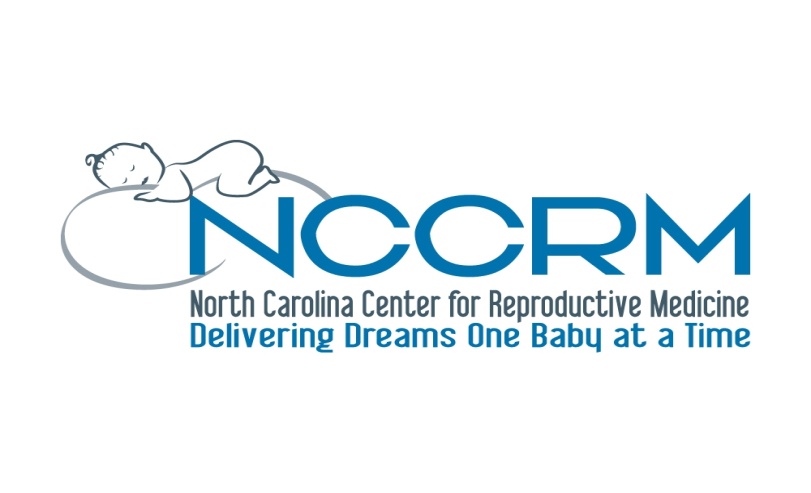 Consent to proceed for Tubal Reversal Surgery without submitting my prior tubal ligation Medical records.I___________________________________________________________________, agree to proceed with Tubal reversal surgery at (NCCRM) without submitting my previous medical records and the operative notes for my prior tubal ligation procedure. I request and authorize the physicians and the staff at NCCRM to perform any diagnostic procedures, treatment procedures, and operative procedures related to the tubal reversal surgery. I also have not been given a guarantee as to the results of surgery without having my prior records and the tubes may be too short to repair or absent. I release NCCRM and its staff from any claim or liability due to the proceeding for tubal reversal surgery without having my prior records.Signature: ____________________________________________________________Date: _________________________________________________________________400 Ashville Ave. Ste. 200 Cary, NC 27518Ph: 919-233-1680 Fax: 919-233-1685